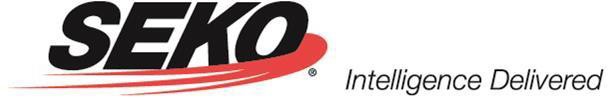 SEKO Worldwide LLC และ SEKO Customs Brokerage Inc นโยบายการฝึกอบรมด้านความปลอดภัยและการตระหนักถึงภัยคุกคาม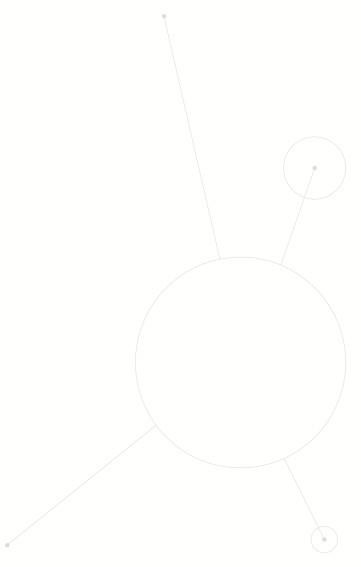 SEKO เป็นผู้เข้าร่วมความร่วมมือด้านศุลกากรและการค้าเพื่อต่อต้านการก่อการร้าย (CTPAT) และเป็นผู้รับผิดชอบในการดำเนินการทบทวนประจำปีและการใช้นโยบายนี้อย่างสอดคล้องกัน การฝึกอบรมทั้งหมดจะได้รับการบันทึกไว้ในระบบการจัดการเรียนรู้ (LMS) ของ SEKO จะมีการฝึกอบรมทบทวนอย่างน้อยปีละครั้งหรือเมื่อขั้นตอนและภัยคุกคามด้านความปลอดภัยมีการเปลี่ยนแปลงพนักงานทุกคนจะได้รับการฝึกอบรมในหัวข้อต่อไปนี้:โปรแกรม CTPAT – วัตถุประสงค์เป้าหมายและเจตนารมณ์ของเกณฑ์ความปลอดภัยขั้นต่ำการจัดให้มีการยอมรับร่วมกันและโครงการอื่นๆ ของรัฐบาล (โครงการ AEO, PIP ฯลฯ)ปัญหาเฉพาะของบริษัทตามที่มีผลกับ CTPATการควบคุมการเข้าถึงการควบคุมอุปกรณ์การเข้าถึงขั้นตอนของผู้เข้าชมขั้นตอนการคุ้มกันท้าทายบุคคลที่ดูเหมือนจะไม่ได้รับอนุญาตรายงานเหตุการณ์/ข้อกังวลด้านความปลอดภัยการสมคบคิดภายในความปลอดภัยทางกายภาพที่จอดรถการกั้นรั้วแสงสว่างโครงสร้างอาคารประตูและป้อมยามการล็อกอุปกรณ์และปุ่มควบคุม/ระบบเตือนภัยและการตรวจตราด้วยวิดีโอพนักงานทุกคนจะได้รับการฝึกอบรมในหัวข้อข้างต้นในฐานะฝ่ายหนึ่งของกระบวนการจ้างงานและการฝึกอบรมอย่างต่อเนื่องเมื่อมีการเปลี่ยนแปลงนโยบายพนักงานคนอื่นๆ อาจได้รับการฝึกอบรมพิเศษขึ้นอยู่กับงานของพวกเขาเช่น:ขั้นตอนการใช้เทคโนโลยีสารสนเทศสำหรับผู้ใช้คอมพิวเตอร์ทุกคนการควบคุมและการตรวจสอบซีล และการตรวจสอบตู้คอนเทนเนอร์/รถพ่วงสำหรับพนักงานท่าเรือขนส่งสินค้าการติดตามและตรวจสอบผู้ส่ง ผู้จัดการและบุคลากรที่เหมาะสมอื่นๆการเตรียมเอกสาร การตรวจสอบ และการส่งตัวชี้วัดการจัดส่งที่น่าสงสัยแพ็คเกจที่น่าสงสัยการฝึกอบรมระบบเตือนภัยขั้นตอนการคัดกรองด้านความปลอดภัยการคัดกรองซ้ำเป็นระยะดำเนินการประเมินความเสี่ยงดำเนินการคัดกรองพันธมิตรทางธุรกิจวิธีตรวจสอบความปลอดภัยระหว่างการเยี่ยมชมไซต์งานสำหรับพันธมิตรทางธุรกิจในฐานะผู้เข้าร่วม CTPAT ทาง SEKO จัดหาข้อมูลความปลอดภัยที่บังคับใช้ผ่านทางพอร์ทัล CTPAT ให้แก่ Customs & Border Protection (CBP) SEKO ตรวจสอบและได้รับการตรวจสอบโดยพันธมิตรทางธุรกิจที่เป็นสมาชิก CTPAT ผ่านทางพอร์ทัล CTPATสำหรับข้อมูลเกี่ยวกับ CTPAT หรือโปรแกรมรักษาความปลอดภัยห่วงโซ่อุปทานอื่นๆ ที่ SEKO เข้าร่วม โปรดติดต่อ Compliance@sekologistics.comSEKO Logistics, 1501 East Woodfield Road, Suite 210E, Schaumburg, IL 60173| USA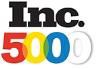 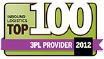 อีเมล: hello @ sekologistics.c om โทรฟรี: +1 800 228 2711 โทรศัพท์: +1 630 919 4800www.sekologistics.com